Załącznik nr 1 do ZO-16/24/JG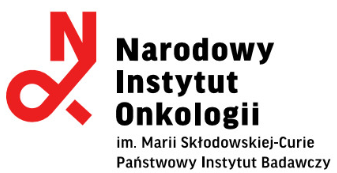 FORMULARZ OFERTOWYdla przedmiotu zamówienia na: wykonywanie badań i pomiarów natężenia pola elektromagnetycznego w środowisku pracy.i. Ofertę SKŁADA: II. OFERTA WYKONAWCY:My niżej podpisani ……………………………………………….…………………………., działając w imieniu i na rzecz …………………………………….................................. , w odpowiedzi na Zapytanie ofertowe nr ZO-16/24/JG 
dot. ………………………………………………………………………………………………………………… składamy niniejszą ofertę zgodnie z wymaganiami i warunkami zawartymi w Zapytaniu ofertowym  oraz oferujemy realizację przedmiotu zamówienia za łączną  cenę:netto: ……………………………….PLN  słownie: …………………………………………………………………………………………………………………………………… Stawka VAT…………….brutto: ……………………………….PLN słownie: ……………………………………..…………………………………………………………………………………..………III.  OŚWIADCZENIE WYKONAWCY:Oświadczam, że zapoznałem się z treścią Zapytania ofertowego i nie wnoszę do niego zastrzeżeń, akceptując wszystkie postanowienia w nim zawarte, w tym potwierdzam, 
iż  uzyskałem konieczne informacje i wyjaśnienia do przygotowania oferty;Zobowiązuję się wykonać przedmiot zamówienia w terminie określonym w niniejszym Zapytaniu ofertowym;Zobowiązuję się do realizacji przedmiotu zamówienia zgodnie z jego opisem zawartym 
w Zapytaniu ofertowym, za cenę podaną w formularzu ofertowym;Uważam się za związanym niniejszą ofertą 30 dni od upływu terminu składania ofert;Oświadczam, że kwota brutto wymieniona w ofercie obejmuje wszelkie koszty związanie 
z realizacją przedmiotu zamówienia, którego dotyczy Zapytanie ofertowe;Wszystkie dane zawarte w mojej ofercie są zgodne z prawdą i aktualne w chwili jej składania;Oświadczam, że wypełniłem obowiązki informacyjne przewidziane w art. 13 lub art. 14 RODO1) wobec osób fizycznych, od których dane osobowe bezpośrednio lub pośrednio pozyskałem 
w celu ubiegania się o udzielenie zamówienia publicznego w niniejszym postępowaniu.2)Oświadczam, że nie podlegam wykluczeniu z postępowania na podstawie art. 7 ust. 1 ustawy z dnia 13 kwietnia 2022 r. o szczególnych rozwiązaniach w zakresie przeciwdziałania wspieraniu agresji na Ukrainę oraz służących ochronie bezpieczeństwa narodowego.........................................................................Czytelny podpis osoby uprawnionej do reprezentowania Wykonawcy lub podpis z pieczątką imiennąrozporządzenie Parlamentu Europejskiego i Rady (UE) 2016/679 z dnia 27 kwietnia 2016 r. w sprawie ochrony osób fizycznych 
w związku z przetwarzaniem danych osobowych i w sprawie swobodnego przepływu takich danych oraz uchylenia dyrektywy 95/46/WE (ogólne rozporządzenie o ochronie danych) (Dz. Urz. UE L 119 z 04.05.2016, str. 1)w przypadku, gdy Wykonawca nie przekazuje danych osobowych innych niż bezpośrednio jego dotyczących lub zachodzi wyłączenie stosowania obowiązku informacyjnego, stosownie do art. 13 ust. 4 lub art. 14 ust. 5 RODO treści oświadczenia wykonawca nie składa (usunięcie treści oświadczenia np. przez jego wykreślenie).Nazwa Wykonawcy………………………………………………………………………………………………………………………………………………………………………………Forma prawna Wykonawcy: * □ osoba fizyczna prowadząca działalność gospodarczą  □ osoba nie prowadząca działalności gospodarczej □ spółka wpisana do KRS □ spółka cywilna *zaznaczyć właściwewpisany do:Rejestru przedsiębiorców Krajowego Rejestru Sądowego prowadzonego przez Sąd Rejonowy ……………………...…… pod nr KRS ............................................................................miejsce pobrania/uzyskania ww. dokumentu bezpośrednio za pomocą bezpłatnej krajowej bazy danych lub wykorzystania dokumentu złożonego do innego postępowania prowadzonego przez Zamawiającego:...............................................................................................lub do Centralnej Ewidencji i Informacji o Działalności Gospodarczej .................................................................miejsce pobrania/uzyskania ww. dokumentu bezpośrednio za pomocą bezpłatnej krajowej bazy danych lub wykorzystania dokumentu złożonego do innego postępowania prowadzonego przez Zamawiającego:...............................................................................................NIPREGONAdres:Telefon:e-mail:Osoba do kontaktów: e-mail, telefon